الأقدس الأبهى أن استمع النداء من السدرة المنتهى...حضرت بهاءاللهأصلي عربي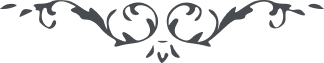 كتاب مبين - آثار قلم اعلى – جلد 1، لوح رقم (79)، 153 بديع، صفحه 305 – 306الاقدس الابهیان استمع الندآء من السدرة المنتهی فی البقعة الاحدیة النورآء انه لا اله الا انا العزیز الحکیم لعمری لو تجد لذة ما ناداک به القلم الاعلی لتضع الدنیا و ما فیها و تستأنس بذکر ربک الابهی بحیث لا یمنعک شیء عن ثنآئه الجمیل اذا حدثت الارض لدی العرش بما وقع علیها و نطقت باسمک نزلنا لک الآیات و جعلناها بینات للعالمین قل انه لهو النبأ الذی اخذ الله عهده من النبیین و المرسلین و من الذین ادعوا الایمان فی انفسهم کذلک قضی الامر من لدن عزیز حکیم اذا شربت کوثر البقاء و فزت بانوار الهدی التی اشرقت من جهة اللوح ذکر الناس بنبأ ربهم قل انه لهو المسطور من القلم الاعلی و المستور فی حجاب الکبریآء و المذکور فی قلب ربکم العزیز الحمید لما قضت الایام و جآء الوعد اتی بالحق من ملکوت ربکم العزیز الجمیل قل انصفوا یا قوم ان کفرتم به بای جهة تقبلون و بای امر تتمسکون تالله لیس لهم من عاصم الا بان یتوبوا و یرجعوا الی الله مولی العالمین قل اتفرحون بما عندکم و ترون فنآئه دعوه و اقبلوا الی الوجه هذا لهو المقصود ان انتم من العارفین ان الذین غفلوا اولئک فی ضلال بعید سوف یرون انفسهم فی النار الا انهم اصحاب السعیر و الذین نبذوا الدنیا اقبلوا الی الله مالک الاسماء انهم من اهل البهآء یصلین علیهم الملأ الاعلی و یستقربن بهم اهل الفردوس و ربک علی ما اقول شهید دع الموتی بانفسهم ان ادخل ملکوت الحیوة باسم ربک العزیز الفرید کذلک القیناک فضلا من لدنا علیک لتشکر ربک و تکون من الذاکرین